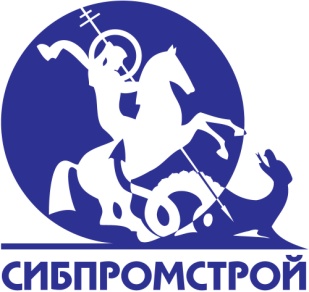 27.06.2016 г.Пресс-релизНовая география девелопментаНа рынке недвижимости наметилась тенденция к миграции. Столичные девелоперы осваивают регионы, а в Москву приехали застройщики из Сибири. «В регионах все еще наблюдается дефицит качественных предложений, в то время как московский рынок недвижимости явно перенасыщен, поэтому девелоперы старательно ищут пути освоения новых территорий», - объясняет Николай Сторожук, соучредитель компании «Сибпромстрой».  Логика москвичей понятна – им нужны площадки. Задача же региональных застройщиков – поиск новых путей развития бизнеса и рынка сбыта собственной продукции. Как в случае с сургутской ГК «Сибпромстрой», одним из крупнейших застройщиков Сибири, которая вошла на рынок недвижимости столичного региона с двумя проектами в Химках и Зеленограде – ЖК «Альтаир» и «Зеленоградский». В Группе компаний есть ряд подразделений, есть и собственное производство  в Сургуте – завод ЖБИ. Собственно, обеспечить завод работой –  изначально и была причина, по которой сибиряки обратили внимание на Москву. В Сургуте сегодня работает около десяти строительных компаний. При этом по-настоящему сильных игроков, включая «Сибпромстрой», четыре, что для города с населением в 340 тысяч человек довольно серьезный показатель. Объемы строительства и продаж в новостройках компании в Сибири пока остаются выше, чем в Подмосковье. Правда, сейчас у компании в работе здесь всего два проекта. Полностью построенный и прошедший госкомиссию ЖК «Альтаир», и ЖК «Зеленоградский», первая очередь которого уже сдана и находится на заселении.Важно, что в отличие от большинства столичных застройщиков, компания продает  жилье без ДДУ, только полностью построенное. «Мы понимаем, что в нашем бизнесе всегда есть риски. Поэтому  принципиально не кредитуемся у населения и стараемся, по возможности, не брать деньги у банков», - говорит Николай Сторожук. Кроме редкого для Москвы подхода к реализации жилья без денег дольщиков, региональный застройщик привез на рынок столичного региона еще и проверенные временем и суровым климатом сибирские технологии возведения энергоэффективных домов. Низкого уровня теплопотерь и экономии ресурсов – воды и электричества в домах ГК «Сибпромстрой» удается добиться за счет внедрения целого комплекса мероприятий, включая использование в квартирах современных гигроскопических клапанов проветривания, установке емкостных водонагревателей, интересных проектно-технологических и конструктивных решений самих домов. За что проекты компании были отмечены на государственном уровне. Во Всероссийском конкурсе реализованных проектов в области энергосбережения и повышения энергоэффективности ENES-2015 (проводился под патронажем Министерства энергетики РФ) в категории «Лучший энергоэффективный многоквартирный жилой дом» победу одержал проект ГК «Сибпромстрой». По мнению эксперта, рынок московского региона, который по-прежнему, имеет  потенциал, получит новый стимул развития благодаря приходу новых игроков, а регионы, соответственно, заинтересованы в появлении высококлассных объектов. Справка о компании:«Сибпромстрой» – крупная холдинговая структура, основной застройщик жилья в Сургуте, новый игрок на рынке жилой недвижимости столичного региона. Компания за 20 лет работы построила более 1 500 000 м2 жилья по всей России и получила признание качества возведенных объектов на государственном уровне. Команда, создавшая холдинг, обладает многолетним успешным опытом в реализации строительных проектов на территории России, что является залогом успешного воплощения основной концепции холдинга: создание современного, удобного, комфортного и безопасного пространства для жизни людей.За дополнительной информацией, пожалуйста, обращайтесь:Денис Аль-ЮсифиPR-агентство "Правила общения"т. 8 (495) 626 20 02e-mail: denis.pravila@gmail.com